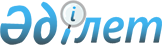 О подписании Соглашения между Правительством Республики Казахстан и Правительством Турецкой Республики о безвозмездной военной помощиПостановление Правительства Республики Казахстан от 21 августа 2006 года N 791



      Правительство Республики Казахстан 

ПОСТАНОВЛЯЕТ:





      1. Одобрить прилагаемый проект Соглашения между Правительством Республики Казахстан и Правительством Турецкой Республики о безвозмездной военной помощи.




      2. Уполномочить военного атташе при Посольстве Республики Казахстан в Турецкой Республике Джарбулова Алихана Бримжановича подписать от имени Правительства Республики Казахстан Соглашение между Правительством Республики Казахстан и Правительством Турецкой Республики о безвозмездной военной помощи, разрешив вносить изменения и дополнения, не имеющие принципиального характера.




      3. Настоящее постановление вводится в действие со дня подписания.

      

Премьер-Министр




      Республики Казахстан


Проект  




 


Соглашение






между Правительством Республики Казахстан






и Правительством Турецкой Республики






о безвозмездной военной помощи



      Правительство Республики Казахстан и Правительство Турецкой Республики (далее - Стороны),



      желая усилить существующие дружеские взаимоотношения, имеющие место с давних времен,



      учитывая Соглашение между Правительством Республики Казахстан и Правительством Турецкой Республики о сотрудничестве в области военного образования от 23 февраля 1993 года и 
 Соглашение 
 между Правительством Республики Казахстан и Правительством Турецкой Республики о сотрудничестве в области военной науки, техники и образования от 8 августа 1994 года,



      согласились о нижеследующем:




 


Статья 1



      Правительство Турецкой Республики предоставит безвозмездную военную помощь Правительству Республики Казахстан на сумму 1020000 (один миллион двадцать тысяч) турецких лир в эквиваленте к доллару США. Предоставление безвозмездной военной помощи начнется в 2006 году, после вступления в силу настоящего Соглашения.




 


Статья 2



      Безвозмездная военная помощь на сумму 1020000 (один миллион двадцать тысяч) турецких лир в эквиваленте к доллару США будет предоставлена в виде материальной помощи и услуг в соответствии с законодательством Турецкой Республики.




 


Статья 3



      Безвозмездная военная помощь на сумму 1020000 (один миллион двадцать тысяч) турецких лир в эквиваленте к доллару США будет реализована в соответствии с Исполнительным протоколом, который будет заключен компетентными органами обеих стран в соответствии с настоящим Соглашением.




 


Статья 4



      Казахстанская Сторона согласилась не передавать полученные от турецкой Стороны материалы и услуги или право на их использование третьей стороне без получения предварительного согласия турецкой Стороны.




 


Статья 5



      Настоящее Соглашение вступает в силу с даты получения последнего письменного уведомления о выполнении Сторонами внутригосударственных процедур, необходимых для его вступления в силу.



      Настоящее Соглашение прекращает свое действие с момента полной передачи Министерству обороны Республики Казахстан материальной помощи и услуг, предоставленных в соответствии с исполнительным протоколом, указанным в статье 3 настоящего Соглашения.



      Настоящее Соглашение будет реализовываться компетентными органами Сторон:



      с казахстанской Стороны - Министерством обороны Республики Казахстан;



      с турецкой Стороны - Генеральным штабом Турецкой Республики.



      Любые возникающие разногласия при реализации настоящего Соглашения будут решаться путем переговоров и консультаций.



      Совершено в городе________ "____" _______ 2006 года в двух подлинных экземплярах, каждый на казахском, турецком, русском и английском языках, причем все тексты имеют одинаковую силу.



      В случае возникновения разногласий в толковании положений настоящего Соглашения Стороны будут обращаться к тексту на английском языке.

      

За Правительство                        За Правительство




    Республики Казахстан                     Турецкой Республики


					© 2012. РГП на ПХВ «Институт законодательства и правовой информации Республики Казахстан» Министерства юстиции Республики Казахстан
				